様式第２号（第14条関係）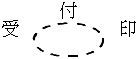 　「特例の区分」は該当欄を○で囲むこと。国民健康保険被保険者特例に関する届申請する被保険者法第116条該当特別被保険者証の交付非該当の理由上記のとおり被保険者証を添えて届けます。飛騨市長　　　あて年　　月　　日住　　所世帯主名　　　　　　　　　　　　　　　　　　　国民健康保険被保険者特例に関する届申請する被保険者法第116条該当特別被保険者証の交付非該当の理由上記のとおり被保険者証を添えて届けます。飛騨市長　　　あて年　　月　　日住　　所世帯主名　　　　　　　　　　　　　　　　　　　備考受理者印備考